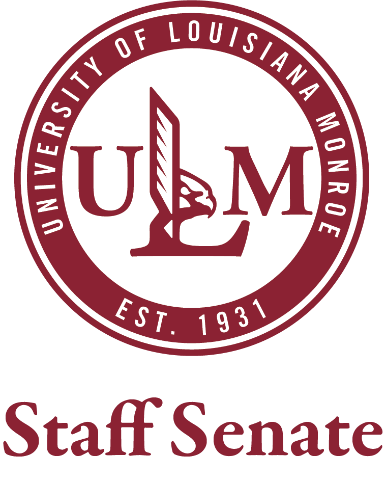 August 17, 2022Call to Order  Roll Call  Approval of the July Minutes  Committee Reports Week of WelcomeAcademic Strategic Planning CommitteesUnfinished Business New BusinessAdjournmentNext meeting date September 21, 2022